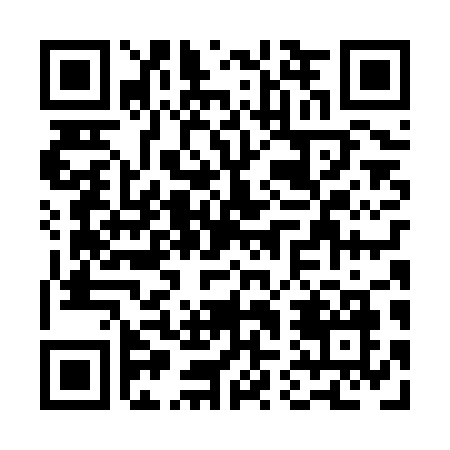 Prayer times for Thorburn Lake, Newfoundland and Labrador, CanadaWed 1 May 2024 - Fri 31 May 2024High Latitude Method: Angle Based RulePrayer Calculation Method: Islamic Society of North AmericaAsar Calculation Method: HanafiPrayer times provided by https://www.salahtimes.comDateDayFajrSunriseDhuhrAsrMaghribIsha1Wed4:035:471:046:088:2110:062Thu4:015:451:046:088:2310:083Fri3:585:441:036:098:2410:104Sat3:565:421:036:108:2510:125Sun3:545:401:036:118:2710:146Mon3:515:391:036:128:2810:167Tue3:495:371:036:138:3010:188Wed3:475:361:036:138:3110:219Thu3:455:341:036:148:3210:2310Fri3:425:331:036:158:3410:2511Sat3:405:321:036:168:3510:2712Sun3:385:301:036:178:3610:2913Mon3:365:291:036:178:3810:3114Tue3:345:281:036:188:3910:3415Wed3:315:261:036:198:4010:3616Thu3:295:251:036:208:4210:3817Fri3:275:241:036:218:4310:4018Sat3:255:231:036:218:4410:4219Sun3:235:211:036:228:4510:4420Mon3:215:201:036:238:4710:4721Tue3:195:191:036:238:4810:4922Wed3:175:181:036:248:4910:5123Thu3:155:171:036:258:5010:5324Fri3:135:161:046:268:5110:5525Sat3:115:151:046:268:5310:5726Sun3:105:141:046:278:5410:5927Mon3:095:141:046:288:5510:5928Tue3:085:131:046:288:5611:0029Wed3:085:121:046:298:5711:0130Thu3:085:111:046:298:5811:0131Fri3:085:111:046:308:5911:02